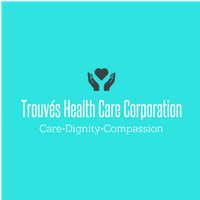 St. Ann’s Quality Improvement MinutesSt. Ann’s Quality Improvement MinutesSt. Ann’s Quality Improvement MinutesSt. Ann’s Quality Improvement MinutesApril 25, 2020TIMEInvited: Tom Gallucci, Dillion, Ronnie Crider, Karen Devereux, Gwen Gill, Doug Gill, Greg Unruh, Melissa GreenAttendance: Tom, Dillion, Ronnie, Karen, Gwen, Doug, Greg, Melissa April 25, 2020TIMEInvited: Tom Gallucci, Dillion, Ronnie Crider, Karen Devereux, Gwen Gill, Doug Gill, Greg Unruh, Melissa GreenAttendance: Tom, Dillion, Ronnie, Karen, Gwen, Doug, Greg, Melissa April 25, 2020TIMEInvited: Tom Gallucci, Dillion, Ronnie Crider, Karen Devereux, Gwen Gill, Doug Gill, Greg Unruh, Melissa GreenAttendance: Tom, Dillion, Ronnie, Karen, Gwen, Doug, Greg, Melissa April 25, 2020TIMEInvited: Tom Gallucci, Dillion, Ronnie Crider, Karen Devereux, Gwen Gill, Doug Gill, Greg Unruh, Melissa GreenAttendance: Tom, Dillion, Ronnie, Karen, Gwen, Doug, Greg, Melissa TimeTimeAgendaFacilitor3-WWW’s (Who, What, When)2:30pm2:30pmWelcomeMelissaGwen presented Tom with an appreciation certificate for all the admission work he has been doing.2:35pm2:35pmMelissa’s expanded roleMelissaMelissa will be doing some quality work and assisting in development of desk manuals.2:40pm2:40pmContract ComplianceGregPlease review the shorten version of the contract.  It is important we each keep this in mind as we work with residents and develop systems.2:55pm2:55pmDiscussion of systems:MelissaMelissa will be working with each of you and looking at systems.  We will be putting “how things work” into a desk manual so any one could pick it up know how the system works. Brainstorm of systems:Shift reportsTypical day in CNA/MT/ActivitiesHousekeepingDietaryMaitenanceNew hiresPeer supportAdmissionsDaily systemsNew residentsAssignment of Care3pm3pmPerformance EvaluationsMelissaPlease review the forms regarding performance evaluation. Please try the evaluation form and send Melissa any suggestions.3:10pm3:10pmPerformance IndicatorsMelissaAs we develop desk manual, be thinking about systems that can be improved.  We want do have at least one indicator for each discipline.3:15pm3:15pmRound TableDietaryNursingMaitenanceAdministrationCEOAllCEO:Assisting with admissions, HCS calls on Tuesday. Facilitating Board meetings by zoom and letting community know about St. Ann’s. Dietary: Dillion has systems in place for dietary. Going to have an advanced continential breakfast so residents can choose, also always have soup and salad at lunch as well as a main choice. New kitchen help coming on soon. Working with Dawna to have special birthday celebration for each resident.Nursing: Working on staffing, Staying afloat with admissions and meeting needs of residentsGwen: Max and team are getting resident things they need.  Just email them.Doug: Found a 15 passenger van.  Having the wheelchair lift installed. Also getting cigarettes if residents need them.Maitenance:  Working on prevenative maintenance, fire marshall was out, orienting new staff to safety processes, phone system, HVAC.Administration: Staying busy with admissions and wants to start staff appreciation.Melissa: Working on behavior support plans for admissions, starting system for regular care plans.